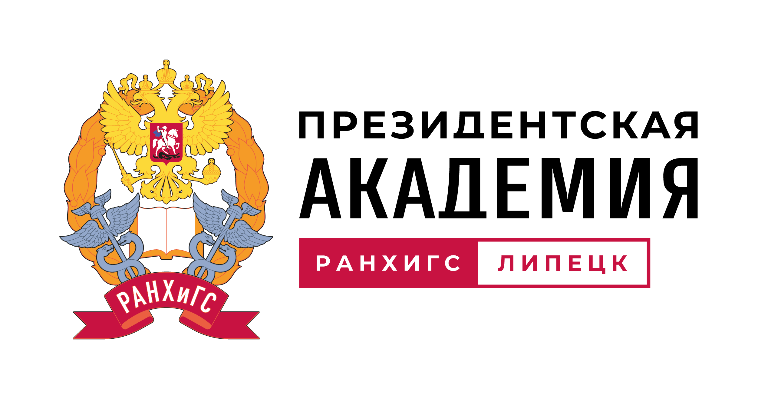 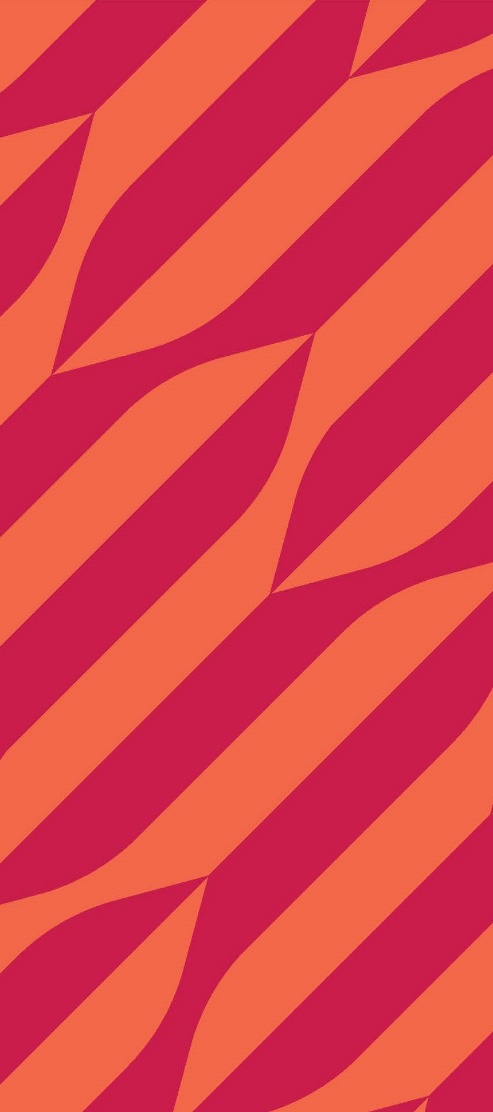 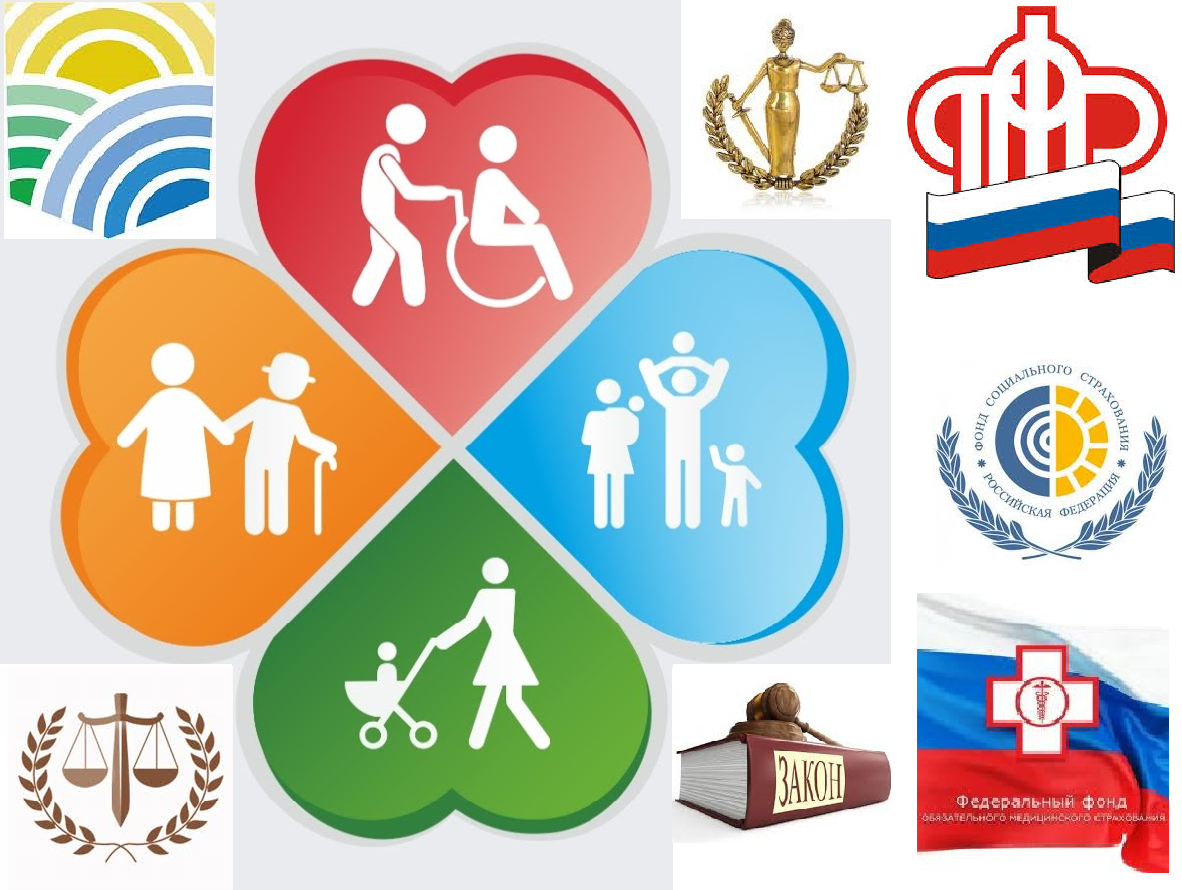 АКТУАЛЬНЫЕ ПРОБЛЕМЫ РОССИЙСКОЙ ЭКОНОМИКИ НА СОВРЕМЕННОМ ЭТАПЕ РАЗВИТИЯ ГОСУДАРСТВА IV международный конкурс на лучшую научную работу ОргкомитетАдрес Оргкомитетаг. Липецк, Липецкий филиал РАНХиГСул. Интернациональная, д. 3, каб. 107контактыe-mail: confstudef@mail.ruтел.: 8 (4742) 27-98-97Уважаемые коллеги!Липецкий филиал Российской академии народного хозяйства и государственной службы при Президенте РФ 31 марта 2024 года проводит международный конкурс научных работ среди студентов и учащихся техникумов, колледжей, школ, лицеев, гимназий  «Актуальные проблемы российской экономики на современном этапе развития».К участию в конкурсе приглашаются магистранты, студенты, учащиеся, средних профессиональных учреждений, колледжей, школ, лицеев, аспиранты.По материалам конференции планируется издание сборника статей.НАУЧНЫЕ НАПРАВЛЕНИЯ конкурсаРазвитие социально-экономической системы национальной экономики.Инструменты макроэкономического регулирования российской экономики.Инновационное развитие России и повышение конкурентоспособности системы национальной экономики.Цифровые трансформации в российской экономике и обществе на современном этапе развития.Приоритетные национальные проекты и проблемы их реализации в России.Перспективы развития российского предпринимательства и рынка труда.Особенности функционирования и развития общественных институтов в России.Проблемы обеспечения экономической безопасности хозяйствующих субъектов в условиях кризисных явлений.Актуальные проблемы обеспечения национальной безопасности.Антикоррупционный комплаенс в организациях: от теории к практике.Международное право и новые вызовы глобальной безопасности.Стратегическое управление в сфере национальной безопасности России и динамика реализации инфраструктурных проектов.Санкционное противостояние и экономическая безопасность: региональное развитие - основной драйвер экономического роста.Трансформация банковского регулирования: вызовы санкционной политики.Право и закон в системе гарантий национальной безопасности.Международное право и новые вызовы глобальной безопасности.Правовое обеспечение национальной безопасности: новые стратегии и вызовы.Современные вызовы и угрозы социально-экономической безопасности: возможности публично-правового регулирования;Финансово-кредитные механизмы регулирования экономики России;Экономическая безопасность предприятия;Инвестиционная привлекательность: проблемы оценки и обеспечения;Управление ограничений и экономическая безопасность;Проблемы развития бизнеса;Проблемы управления организацией;Современные тенденции маркетинга территорий;Развитие внутреннего туризма в РФ;Правовое сопровождение бизнеса;Проблемы противодействия преступности.Программа конкурса предусматривает приём и заочную оценку работ участников в соответствии с научными направлениями.разослана участникам конференции по окончании приема заявок и материалов. Возможен онлайн-формат участия.УСЛОВИЯ УЧАСТИЯДля участия в конкурсе до 25 марта 2024 г. необходимо отправить электронный вариант научной работы, оформленный в соответствии с требованиями. Каждое отправление должно содержать три прикрепленных файла в формате rtf. или doc.: конкурсная работа (Иванов И.Н._работа), заявка (Иванов И.Н._заявка), презентация (Иванов И.Н._работа), на электронный адрес: confstudef@mail.ru.Форма заявкиОргкомитет конференции оставляет за собой право не принимать к публикации материалы, не соответствующие заявленной теме конференции, научным направлениям, установленным правилам оформления, отправленные позднее указанного срока, с неполной информацией в заявке, а также не прошедшие проверку по системе «Антиплагиат» (оригинальность не менее 50%).Для участия в конференции необходимо до 25 марта 2023 г. направить в адрес оргкомитета: заполненную заявку на участие в конкурсе; материал, оформленный в соответствии с требованиями.Заявки и тексты конкурсных работ просим направлять в адрес оргкомитета по электронной почте: confstudef@mail.ru; тел.: 27-98-97.Число авторов конкурсной работы не должно превышать двух человек. Каждый участник конференции может опубликовать только одну работу, в том числе материал, написанный с одним соавтором. Объем предоставляемого материала – 10-12 страниц.Участие в конкурсе БЕСПЛАТНОЕ. Результаты конкурса научных работ будут размещены на официальном сайте Липецкого филиала РАНХиГС. Итоги конкурса подводятся 31 марта 2023 г. Объявление о победителях информируется сообщением на сайте Липецкого филиала РАНХиГС в период с 1 по 5 апреля 2024 года. Победителям вручаются дипломы, участникам грамоты, а руководителям дипломантов благодарственные письма.Критерии оценки конкурсной комиссией научных работ:актуальность и новизна работы;грамотность изложения материала;оригинальность решения, подхода к исследованию;глубина проведенного исследования;знание материала по выбранной теме, владение соответствующей терминологией;логичность и непротиворечивость аргументации автора;соответствие выводов поставленным задачам, их обоснованность;теоретическая и практическая значимость проделанной работы.  За научную работу максимально возможный балл – 80.За представление презентации максимально возможный балл – 20.ТРЕБОВАНИЯ К ОФОРМЛЕНИЮ МАТЕРИАЛОВ1. Формат страницы – А5 (размер листа 148,5 х ). 2. Текст должен быть набран в редакторе Microsoft Word – 2000 и выше. Шрифт «Times New Roman», Кегль – 10, междустрочный интервал – одинарный, отступ абзаца 1,0 см, название работы – заглавными буквами (шрифт полужирный). Поля (верхнее, нижнее, правое, левое) – . Выравнивание – по ширине. Страницы не нумеруются. При подготовке работы не использовать сканированные, растровые изображения. При наличии, формулы должны быть вставлены в текст и выполнены с помощью редактора формул. Рисунки, таблицы – допускается не более пяти в работе. Рисунки и графики должны иметь четкое изображение и быть выдержаны как в черно-белой, так и цветной гамме. Отдельные ячейки таблиц выделять серым (черным) цветом только в том случае, если тон несет смысловую нагрузку. Размеры таблиц и схем в файле должны соответствовать размеру печати. Рисунки должны быть вставлены в текст и выполнены в графическом редакторе с расширением *.gif, *.jpg или *.wmf. Название таблицы располагать по центру вверху, рисунков – по центру внизу, строчными буквами, шрифт 10 pt, нежирный. Ссылки по тексту на таблицы и рисунки обязательны. Список источников оформляется в конце работы в алфавитном порядке (под одним номером один источник). В тексте работы ссылки на источники помещаются в квадратные скобки. 3. Оформление заголовка на русском языке: Ф.И.О. автора статьи, ученое звание, ученая степень (шрифт обычный, выравнивание по правому краю, без абзацного отступа); на следующей строке (шрифт обычный, выравнивание по правому краю, без абзацного отступа) – страна, название ВУЗа, ССУЗа, учебного заведения. Затем пропуск одной строки и та же информация повторяется на английском языке. Через 1 строку (шрифт полужирный, заглавные буквы, выравнивание по центру, без абзацного отступа) – НАЗВАНИЕ РАБОТЫ. Оформление заголовка на английском языке: та же информация повторяется на английском языке. 4. Аннотация на русском и английском языке не более 600 знаков (считая с пробелами) для аннотации на каждом языке.5. Ключевые слова (приводятся на русском и английском языках) отделяются друг от друга точкой запятой.6. После ключевых слов пропуск одной строки, и далее следует ее текст.ОБРАЗЕЦ ОФОРМЛЕНИЯ МАТЕРИАЛОВСмирнов Е. Н., канд. экон. наук, доцентФГБОУ ВО «Российская академия народного хозяйства и государственной службыпри Президенте Российской Федерации», Липецкий филиал, г. ЛипецкSmirnov E. N., PhD in Economics, Associate ProfessorRussian Presidential Academy of National Economy and Public Administration, Lipetsk branch, LipetskРОЛЬ КООПЕРАТИВОВ В ПОВЫШЕНИИ УСТОЙЧИВОСТИ НАЦИОНАЛЬНОЙ ЭКОНОМИКИTHE ROLE OF COOPERATIVES IN ENHANCINGTHE NATIONAL ECONOMIC SUSTAINABILITYАннотацияВ работе рассмотрены концептуальные основы государственной политики поддержки развития кооперативного движения в современной России для обеспечения устойчивого социально-экономического развития.AbstractThe paper considers the conceptual foundations of the state policy of supporting the development of the cooperative movement in modern Russia to ensure sustainable socio-economic development.Ключевые слова: кооперация, кооперативное движение; государственная кооперативная политика; кооперативный сектор экономики; устойчивое развитие.Keywords: cooperation; cooperative movement; state cooperative policy; cooperative sector of economy; sustainable development.Текст работы, текст работы, текст работы, текст работы, текст работы, текст работы, [1, с. 25].Список цитируемой литературы:1. Дорман, В. Н. Экономика организации. Ресурсы коммерческой организации : учеб. пособие / В. Н. Дорман ; под ред. Н. Р. Кельчевской. – Москва : Юрайт ; Екатеринбург : Изд-во Уральского  ун-та, 2019. – 134 с. 2. Скрипник, К. Д. Лингвистический поворот и философия языка Дж. Локка: интерпретации, комментарии, теоретические источники / К. Д. Скрипник // Вестник Удмуртского университета. Серия: Философия. Психология. Педагогика. – 2017. – Т. 27, вып. 2. – С. 139-146.УСЛОВИЯ И ПОРЯДОК ОПЛАТЫУчастие в конкурсе и опубликование работ бесплатное.1.ФИО студента (полностью)2.Наименование учебного заведения3.Направление подготовки4.телефон для связи, E-mail: участника 5.телефон для связи, E-mail: руководителя6.Фамилия Имя Отчество научного руководителя, ученая степень, ученое звание, должность, наименование учреждения (организации)7.Направление участия в конкурсе8.Тема работы